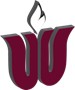 DAY FIELD TRIP / CO-CURRICULAR TRIP PERMISSION AND EMERGENCY TREATMENT RELEASEWylie High SchoolI, 	, the parent and or legal guardian of 	, a minor, hereby acknowledge that said minor is presently under my care, custody, and control. I hereby give my child, the above noted minor, my express permission to travel on field trips and for school activities / functions during the school year and to participate in all scheduled activities inherent in this/these trip(s).In the event of an emergency necessitating medical attention for my child, I do hereby authorize that qualified and licensed medical personnel give treatment. I understand that I will be notified as soon as possible and that all expenses incurred in treatment will be assumed either directly by me or by my insurance coverage as noted below.I acknowledge that liability of the school district and school employees is narrowly defined and extremely limited by State law and local policy.Parent/Guardian Signature		Date			Address	Primary Phone	Secondary PhoneCONFIDENTIAL MEDICAL INFORMATIONFamily Doctor: 		Telephone:   	Insurance Company: 		Telephone:  	List pertinent medical information applicable to allergies, nervous disorders, heart trouble, diabetes, epilepsy, etc… Indicate any medication or drugs to which the student is allergic:  	List any regular medication the student is taking:  	List any other information, which may be helpful:  	Collin County Livestock Show Permission Slip- AddendumYour student will be attending the Collin County Jr. Livestock Show.  Dates and times that students are required to attend have been provided to the students. Students are required to be there on time and will stay until they have permission to leave. Parents and students are required to provide their own transportation to and from the show each day.There is a concession stand on site. If a student chooses to leave Myer’s Park for lunch, they must have permission from an Ag teacher as well as a parent. This is for the safety of all students.  Students who do not drive should remain at Myer’s Park at all times unless they are with a parent. If students are riding with another student to and from Myer’s Park, both parents must provide permission and make the Ag science teacher aware of this arrangement.  By signing this form, students and parents acknowledge that they are aware of the travel guidelines.  Failure to comply with the guidelines above will result in disciplinary action. _______ I give my student permission to transport the following students to and from Myer’s Park:                      __________________________________________________________________________________ I give my student permission to ride with the following student to and from Myer’s Park:                    ____________________________________________________________________________________ I give my student permission to leave Myer’s Park to get lunch if they have permission from an                   an Ag teacher.     Student Signature					                   Date	    Parent/Guardian Signature					    Date	Two other local contacts in case of emergency:Name:	 	Phone:Name:	 	Phone:Revised:  August 2018